Det här avsnittet av I Mörkret Med presenteras i samarbete med Swedavia och det här är ett bonusavsnitt.I Mörkret Med
Charlotte Sjöberg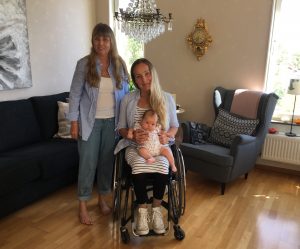 Foto: Anna Bergholtz, Charlotte Sjöberg och AliiaIntro
Del 1: Möte med gästen
Pausmusik
Del 2: Samtal med gästenDel 3: Snabbfrågor
Pausmusik
Del 4: Samtal med gästen (1½  år senare)
Avslut------------------------------------------
Intro
------------------------------------------
Anna: Hur minns du ditt besök på I Mörkret Med och Svartklubben?Charlotte: Åh, jag minns det som väldigt spännande att gå in i mörkret. Det var verkligen helt kompakt när man kom in. Ehm, det var väldigt intressant. Jag tyckte från början att det var lite klaustrofobiskt att komma in där men efter ett tag när man hade vant sig var det väldigt intressant. Jag tyckte man liksom gick in och, vad ska jag säga, blev lite mer eftertänksam på något sätt när man skulle svara, när man inte hade några synintryck och så där som störde. Det var en cool upplevelse. 
Så tycker jag vi hade ett bra samtal även om jag, om jag ska vara helt ärlig, inte minns helt och hållet allt vi pratade om. Det har hänt mycket sen vi pratade sist, i mitt liv.Anna: Nej det var ju ett tag sedan som du var på Svartklubben och I Mörkret Med, vi ska backa tillbaks och höra hur det lät då, innan vi ska höra vad som har hänt då under de här 1½ åren.------------------------------------------
Tillbakablick
------------------------------------------Ulf: Så! Hej Charlotte och välkommen till Svartklubben.Charlotte: Tjena! Tack så mycket.Ulf: Hur är det med dig?Charlotte: Kul att vara här. Det är bra! Jag vaknade med punktering på däcket på min rullstol så nu har jag fått det fixat, men det var lite kivigt imorse. Ulf: Alltså, är det luft i såna däck också eller...Charlotte: Det är luft, precis som ett vanligt cykeldäck och man kan få punktering också.Ulf: Spännande! Det hade inte jag en aning om. Charlotte: Nej, det är ett av..Ulf: Jag får aldrig punktering i käppen nämligen.Charlotte: Du får inte det?!  Vad bra!--Vinjett—------------------------------------------
Intro
------------------------------------------Anna: Välkommen till I Mörkret Med, podden som spelas in i totalt mörker på Svartklubben i Stockholm. Jag heter Anna Bergholtz. Det här är ett speciellt avsnitt, nämligen vårt första bonusavsnitt och extra speciellt eftersom det här var det första avsnittet som vi spelade in. 
En så kallad pilot där vi testade tekniken och formen för podden, innan vi bestämde oss för att köra igång på riktigt. Gästen är också extra speciell, en riktigt härlig och inspirerande person som jag lärde känna under ett moderatorsuppdrag för Stockholms Läns Landsting när hon jobbade där. Då fick jag ta del av hennes historia som du också ska få göra nu. Bara några dagar innan en jobbintervju i USA hände det som inte får hända, hon föll sex våningar och skadade sig svårt och leder idag med en ryggmärgsskada. Vi pratar om den livsförändringen och kommer också in på Ulfs och min synförlust.
Det handlar också om intresset för mode, neurovetenskap, om en fyrbenta vän och om framtidsdrömmar. Och kom ihåg att lyssna vidare även om avsnittet tycks ta slut, för vi har följt upp då med ett inslag från nutid. På ett och ett halvt års tid har det hänt en hel del kan jag lova!
Om livets höga berg och djupa dalar och om sorg och lycka, sida vid sida.
Det här är i mörkret med biomedicinaren med bakgrund inom hjärnforskning. Mamman, fightern och, för mig en stor förebild, Charlotte Sjöberg.------------------------------------------
Möte med gästen
------------------------------------------Ulf: Och du har inte varit här på Svartklubben förut?Charlotte: Nej det har jag inte. Jag har en kompis som har ätit här, hon sa att det var en spännande upplevelse och att hon var helt slut när hon gick härifrån, sa hon, för att hon hade fått använda så många sinnen som hon inte var van vid. Ulf: Hur tror du det här ska bli nu då, att prata i mörkret och så? Du ska kanske inte äta så jättemycket men..Charlotte: Nej, du, det ska bli väldigt spännande. Jag är förväntansfull och jag kan tänka mig att det blir liksom, på ett annat sätt, när man inte har synen att hänga upp sig på. Jag vet inte riktigt, jag är öppen och tycker att det ska bli jättespännande.Ulf: Då tycker jag att vi går in och letar rätt på Anna och kollar in hur...Charlotte: Det låter bra. Du kommer att få guida mig lite.Ulf: Ja, självklart. Men till att börja med så följer du efter mig. Du får också säga till om det är något särskilt du tänker på som jag ska göra eller inte göra. Då ska vi gå in i slussen här borta.Charlotte: Ja. Ja just det.Ulf: När du kommer in här i slussen så sluttar det lite. Charlotte: Än så länge ser jag. Ulf: Här sluttar det med en decimeters fall ungefär. När du väl är inne så stänger jag bakom dig.Charlotte: Ja. Jag kände direkt att det blev... lite läskigt är det!Ulf: Ja men vet du vad? Man kan ibland behöva ta ett djupt andetag. Första hjälpen här inne är ju egentligen kanske att man blundar. För om du blundar då blir livet precis som vanligt, då ser du inget liksom. Jag brukar säga det, att som första hjälp börja alltid med att blunda och fortsätt att andas. 
Andningen är jätteviktig. Det hjälper oss nästan i alla lägen i livet. Charlotte: Det där med att andas är ju jättebra!Ulf: Så öppnar vi nästa dörr och går in i restaurangen. Känns det jobbigt för dig förresten när jag säger ”gå”? För mig får man gärna säga ”se” hur mycket som helst, för det finns ingen anledning att ändra på språket.Charlotte: Nej, nej, det tycker jag inte alls det.Ulf: Oj, nu träffade vi på Anna här, ja!Charlotte: Hej Anna!Ulf: Du vill sitta i din stol, eller hur? Charlotte: Ja, du, jag vill definitivt sitta kvar i stolen för jag klarar inte förflyttningarna här känner jag. Ulf: Okej. Anna: Ja, det är lite svårt i mörkret kanske. Ulf: Då ska vi se, Charlotte, får jag visa dig – du ska hit bort, så vi ska tillbaka och så in. Så ja.Anna: Okej, hur känns det Charlotte?Charlotte: Jo det känns kul! Det är verkligen kolsvart här inne. Det är liksom inte ett sånt mörker man är van vid när man släcker lampan, utan det är verkligen som ett tjockt mörker.Anna: Jättevälkommen hit!Charlotte: Tack så mycket. Anna: Vem är du, Charlotte?Charlotte: Oj, vem är jag... En 34-åring, snart 35-årig svensk tjej. uppvuxen i Skåne, och bor i Stockholm.  Jag älskar neurovetenskap. Jag är lite nördig när det gäller hjärnan. 
Jag har en liten hund som heter Gucci. Jag älskar djur lite generellt, jag är en riktig hästtjej från början, uppvuxen med egna hästar  och har tävlat mycket och så. En annan sak som är rätt så påtaglig när man träffar mig idag är att jag var med om en olycka för fyra år sedan och fick då en ryggmärgsskada och blev förlamad från midjan och ned så jag använder mig av rullstol för att ta mig fram. Ja, vad mer? Jag älskar musik, och att laga mat. Jag älskar mode och kläder. Anna: Om jag säger så här, när du trivs som fisken i vattnet, när är det?Charlotte: Det är nog om jag får bjuda en bra vän på en god middag som jag har tillagat och lagt ned ganska mycket omsorg på. Vi tillbringar kanske hela kvällen tillsammans i intressanta diskussioner, gärna med dämpad musik i bakgrunden.Anna: Då blir jag jättenyfiken på vad det är ni pratar om, vad det är för musik och vad ni äter. Charlotte: Ja, jag ska bara säga att en annan situation där jag trivs som fisken i vattnet är när jag seglar, men för att återgå till den första frågan; eftersom jag tycker att det är så kul med hjärnan och neurovetenskap och så och jag tycker även det är väldigt roligt med filosofi, så tycker jag det är väldigt spännande att diskutera – vad ska jag säga, the theory of the mind. Vad det är som utgör det som vi upplever som vår person, eller vår själ, eller våra tankar. Kan man reducera känslor och tankar till kemiska processer och nervsignaler som händer i vår hjärna? Jag tycker att det är spännande att tänka på att man kan reducera det till det, men samtidigt finns det ju en ytterligare dimension. 
Jag tycker att det är väldigt spännande att diskutera det där på ett filosofiskt plan. Sen tycker jag om diskussioner i största allmänhet och att lära mig nya saker. Jag kan till exempel inte så mycket om politik. Därför tycker jag att det är kul att diskutera det med någon som kan. Anna: Vad äter ni?Charlotte: Ja, jag är en jäkel på att göra en bra bouillabaisse faktiskt, om jag får säga det själv . Så det är inte omöjligt att vi äter det!Anna: Jag tror att Ulf är på ingång med lite, på tal om mat och dryck och så kanske nånting. Kan det vara så Ulf?Charlotte: Jaha! Lite vatten får han gärna komma med.Anna: (skrattar)Charlotte: (skrattar) Är det så alltså att jag ska få prova att äta något i det här mörkret?  Anna: Jag vet inte vad Ulf har hittat på faktiskt. Jag hörde bara att han prasslade och klingade lite med porslin och grejor, så jag vet inte heller Charlotte!Charlotte: Så spännande! Anna: Men för mig är det här vardag och för dig är det nytt.Ulf: Charlotte, det blir inte så avancerat här, för jag tror att det skulle bli för trixigt.Charlotte: Det här känns som en iskall flaska.Ulf: Ja. Charlotte: Jag hoppas inte att det är öl, för det tycker jag inte om.Ulf: Det är mineralvatten. Funkar det? Charlotte: Det funkar jättebra.Ulf: Nu är vi visserligen i ett mörkt rum, så ingen ser hur du gör, men jag tycker ändå att vi ska ha ett sånt där – ett glas. Även en kapsylöppnare.Charlotte: Härligt. (Ljud av kapsyl som öppnas)Anna: (skrattar) Det gick fort! Charlotte: Vi ska se om jag träffar rätt också. Jag vet ju inte när glaset är fullt, men jag tar det säkra före det osäkra och häller upp lite.Ulf: Vet du vad man kan göra när man ska hälla till sig själv? Man kan ju sticka ned ett litet finger för att få en måttstock för hur djupt det är. Charlotte: Det jag märker på en gång är att man blir mer uppmärksam på ljud. Hur vattnet låter när man häller upp det och...Ulf: Det låter väldigt fint.Charlotte: JaUlf: Mitt emellan er på bordet ställer jag ett litet fat. Utforska gärna det och se om det är något som ni vill stoppa i er. Anna: Jag låter dig börja Charlotte.Charlotte: Jasså?! Jag hoppas att jag inte fingrar på maten. Här känner jag – det känns som en kaka, tror jag. Anna: jag vet inte.Charlotte: Jag känner at det luktar som havrekaka. Ulf: Är det här din hästanknytning kommer in? (Charlotte skrattar)Ulf: Havre, menar jag.Charlotte: Mer barndomsminnen, tror jag. Anna: Det är någon slags dubbel kexvariant med någonting emellan, tror jag va. Har du smakat eller, Charlotte?Charlotte: Ja just det. Nej, jag har inte det. Jo – det har du nog rätt i Anna.(Knastrande ljud av ett kex som tuggas) Anna: Vad är det i mitten då? Charlotte: Vanilj tror jag va, eller? Anna: Kan det vara det? Charlotte: Det tror jag!Anna: Det är Ulf som sitter inne med facit. Charlotte: Vet du vad? Jag tror att det är købekage.(skratt)Charlotte: Men det var intressant. Är det så när man beställer mat här, att man inte vet vad man får in?Anna: Ja. Ulf: Ja, det kan man väl säga. Vi har alltid en hemlig meny, så man bokar liksom in den mängd man vill äta. Charlotte: Okej, alltså hur många rätter?Ulf: Ja, en...Anna: ..två kilo (skrattar)!Ulf: En en- eller trerätters meny är det man bestämmer sig för. Anna: Men, berätta, Charlotte, var det sommaren 2012 som saker och ting förändrades i ditt liv?Charlotte: Precis. Jag kan börja från början. Det är så här att jag har i omgångar bott i USA, gjorde min Masteruppsats i Baltimore, på John Hopkins University och lite senare bodde jag i Miami och forskade där på stipendium. Då träffade jag en kille, han hette Ram. Han bodde i Atlanta och var nere i Miami på semester. Vi blev ihop och pendlade fram och tillbaka till Atlanta och så där. 
Jag hade planer på att flytta dit, jag har en masterexamen i biomedicin då och skulle på en intervju på ett läkemedelsföretag i New York. Så jag flög till Ram i Atlanta och intervjun var den 7:e juli, men jag hann inte så långt för att den 1:a juli hade vi varit ute på restaurang och ätit och kom hem sent. 
Vi hade fortsatt till en nattklubb och kom hem klockan tre på natten. Ram bodde i ett område i Atlanta som hette Buckhead i ett jättehögt hus på typ 30:e, 40:e våningen. 
Han parkerade i parkeringsgaraget på 6:e våningen och under tiden så gick jag fram till kanten för att titta ned. Jag har lite minnesluckor av vad som hände där, men det var mörkt, jag hade höga klackar, kanten var väldigt låg, konstigt nog när vi var så högt upp – och även trasig. 
Så jag rasade där, tappade balansen, fick tag i kanten och blev hängande och minns att jag skrek i panik på Ram som kom rusande och bad mig släppa taget och ta hans händer istället.
Det var väldigt, väldigt varmt i Atlanta även på natten och på dagen var det över 40 grader.
Så vi var båda svettiga och jag minns känslan av att våra händer glider och insikten om att jag skulle falla.Anna: Hur mycket hinner man tänka? Hur mycket hann du tänka?Charlotte: Man hinner tänka ganska mycket, just de där sekunderna innan jag föll. Det här låter så mycket som en klyscha men det blir lite som att livet passerar lite i ultrarapid och så på nåt vis, insikten om och, konstigt nog, acceptansen utav att ”nu tar det slut” liksom.Anna: Men så blev det inte.Charlotte: Nej, jag hade jättetur. Det var singel, underlaget, och det är liksom småsten då. Det kan man tycka låter väldigt hårt, men hade det varit asfalt så hade det inte funnits en chans att jag hade överlevt men läkarna sa att det var singeln som gjorde att det blev stötdämpande på något vis. 
Jag hade en jättetur som inte – alltså, kotorna i ryggraden finns ju där för att skydda vår ryggmärg och det är kotorna i ryggraden, det är ofta när de går sönder som de river itu ryggmärgen och det är det som gör att man blir förlamad. Mina bröstkotor rev sönder min ryggmärg men nacken klarade sig – så jag hade jättetur, annars hade jag haft en förlamning från nacken och nedåt. Men hur som helst har jag förstått i efterhand att traumat blev ju Rams ganska mycket eftersom han upplevde allt det här och upplevde på sätt och vis att han inte hade kunnat rädda mig. Så han rusade ned, fick med sig receptionisten i lobbyn. Det var inhängnat, så de kom inte fram till mig. Det var inte förrän ambulansen kom som de kunde komma in till mig. Så jag har förstått att det var en väldig ångest han kände när han stod utanför och inte kunde komma fram och hörde att jag inte kunde andas och så. 
Sen kördes jag till Grey’s Hospital i Atlanta.Anna: När vaknade du upp och var medveten om vad som faktiskt hade hänt? Charlotte: Jag minns att när jag vaknade upp så hade jag en nack-krage. Det var väldigt varmt och den skavde och det gjorde ont. Jag hade slangar i lungsäckarna för att få ut vätskan och så. Det första jag minns är liksom en väldig smärta och jag blev inte medveten om omfattning av vad som hade hänt utan jag liksom levde väldigt mycket här och nu och vad som hände i min omedelbara närhet. 
Så jag kunde liksom inte se det stora hela, jag orkade inte tänka på vad det innebar men jag minns att jag intill utmattning försökte vicka på tårna och jag frågade ju hela tiden läkarna om prognosen.
Den första tiden efter en ryggmärgsskada, första månaden nästan, så befinner man sig i något som kallas för spinalchock. Det innebär att ryggmärgen är inflammerad och det är inte förrän den inflammationen har lagt sig som man kan säga om skadan är komplett eller inte. Jag har ju då en komplett ryggmärgsskada vilket innebär att alla nerver är av i ryggmärgen i midjenivå.
Man kan även få en inkomplett skada och då finns det vissa nerver som är intakta och då kan man återfå viss funktion. Det är klart att jag hade hoppats på att det skulle vara fallet för mig. Jag minns att Ram och Jill som... jag kan återkomma till vem Jill var, men att de hela tiden sa, för att den 4:e juli skulle jag och Ram springa Peachtree Road Run som var världens största 10-kilometerslopp, i Atlanta.
De sa hela tiden att ”nästa år springer vi, nästa år kommer du att vara på benen och springa” och jag tror att någonstans inom mig så visste jag att jag inte skulle kunna springa Peachtree Road Run nästa år.Anna: Men de sa det? Förstod inte de att det inte skulle gå? Charlotte: Nej, jag tror inte det. De hoppade liksom och Jill var en underbar kvinna. Hon kom att spela en ganska stor roll för mig. Jag hade ju ingen familj där. Rami fick ju panik där när olyckan hade skett och hade inte kontaktuppgifter till min familj, så han gick till svenska konsulatet dagen efter. 
Jill jobbade där som konsul där. Underbar kvinna, 60+, hade bott i USA i över 40 år. Hon fick kontakt med min familj och så berättade hon vad som hade hänt.
Hon kom sen och besökte mig nästan varje dag. På söndagarna lagade hon svensk söndagsmiddag som hon dukade upp på min säng. Hon förstod liksom vikten av att det svenska på något vis symboliserade trygghet för mig. Hon blev liksom som en extramamma och det var även hon som tog på sig rollen som min talesperson där på sjukhuset. Det var ganska mycket man skulle kunna ifrågasätta i efterhand, när det gällde omvårdnaden.Anna: På vad sätt?Charlotte: Jag minns att jag kände mig otroligt utsatt. Jag kunde ju inte ta hand om någonting själv i början, jag låg helt, ja.. i sängen liksom. Jag blev ju tvättad och allting tog andra personer hand om som jag aldrig hade träffat och jag kissade i en slang och allting. Fick inte ens komma till toaletten och duscha, så jag fick duscha först när jag kom till Karolinska fem veckor senare. Jag vet att det var en kvinna som, ja, hon skulle liksom tvätta mig och vände mig fram och tillbaka och jag hade jätteproblem med tarmen. Hon skötte det på ett icke-professionellt sätt och det där berättade jag för Jill i efterhand. Hon blev urförbannad och skällde ut personalen efter noter. Det var nästan på ett sätt som gjorde att jag tyckte det var jobbigt. Hon fick till och med personen där avskedad helt enkelt. Men Jill blev väldigt viktig i alla fall, det var det jag skulle komma fram till.Anna:  När fick du det beskedet då, att du inte kommer kunna gå igen?Charlotte: Det fick jag när jag kom till Karolinska. Jag hade bara varit där i ett par dar och då hade vi ett möte och överläkaren sa att ”du kommer aldrig mer att kunna gå, men du kommer att kunna bli helt självständig”. Jag hörde liksom bara den första meningen, sen slutade jag att lyssna och jag hörde ingenting mer av det där mötet. De hade planering på hur min rehabilitering och så skulle se ut men jag lyssnade inte, jag var inte intresserad av hur min rehabilitering skulle se ut för jag ville inte ha ett liv i rullstol över huvud taget. Det kändes helt otänkbart just då. Allt jag kunde tänka på var alla saker jag inte skulle kunna göra och så.Anna: Var det något speciellt som du kände att ”jag kommer aldrig kunna  det här för att jag inte kan gå”?Charlotte: Ja, den ena grejen jag tänkte var, för jag hade som  målbild att jag ville doktorera och när man gör det på KI får man gå ned den långa trappan som finns i Blå Hallen i stadshuset. Tanken var ”hur ska det gå till?” och då sa en god vän till mig att ”men vi tar dit fyra starka killar i snygg smoking som bär ner dig”. Jag var liksom inte villig att kompromissa på den där bilden jag hade i huvudet om hur det skulle se ut. Jag blev urförbannad av tanken på att det inte skulle kunna bli som jag ville. 
Det andra var när jag skulle gifta mig. Jag ville liksom gå fram till altaret med långt släp och en vacker klänning och kunde inte alls se hur det skulle kunna gå till när jag satt i stol. Sen var även känslan av att ”hur ska någon över huvud taget vilja ha mig som partner när jag inte kan gå och när jag är förlamad och inte kan kontrollera min kropp” och så, sådana tankar slog mig jättemycket.
Under veckorna på sjukhuset tog det lång tid innan jag lärde mig att kunna kissa själv, för det får man göra på ett annorlunda vis. Anna: Får jag fråga hur det funkar idag då? Charlotte: Ja, man sticker in en liten kateter, ett litet tunt plaströr i sitt urinrör därför att man inte själv kan kontrollera muskeln som omsluter liksom urinblåsan. Det var jättesvårt att lära sig. Jag tror att det är enklare för killar men på tjejer är det inte helt lätt att hitta. Speciellt inte när man inte har någon känsel. Innan man kan sådana där basala saker som att själv kunna gå på toaletten så känner man sig ganska liten och inte speciellt kaxig. Så att, sådana saker var nästan svårare och jobbigare än det faktumet att jag inte kunde gå.Anna: Men du, Charlotte, jag tänkte, vi ska fortsätta prata alldeles strax om din väg tillbaka. Däremellan ska vi få höra lite musik!Charlotte: Härligt!Anna: Då ska Ulf och Johan spela en låt som heter ”Livet”.Charlotte: Nej!? Så det är livemusik här?!Anna: Ja det är det.Charlotte: Gud vad härligt!------------------------------------------
Pausmusik
------------------------------------------(Gitarrspel och sång)Lyckan är nånting man bara känner
och glädjen kommer inifrån.
Det är dofter och det är smak, ja sol som bränner
Uti skogen där stan är långt ifrån.I en tid där allting rusar runtomkring oss
så är det väldigt lätt att tro att om jag såg
skulle lyckan komma till mig och lysa som ett bloss
men enbart syn ger inte plats på lyckans tåg.Vet att  livet det är mycket värt att leva.
Det är helvete och högt här upp i skyn.
Och var dag kan vara fylld utav mirakel.
Det hänger inte på om jag har syn.
Men visst har jag mina stunder utav klagan
och ibland så vore ögon bra att ha.
Tänk så lätt, ja tänk så enkelt, just som i sagan.
Men du, det vore faktiskt inte jag.Vet att livet, det är mycket värt att leva. 
Möjligheten går omkring på avenyn
Ut på landet och i skärgår’ns minsta skreva
Nej, livet bor inte i min syn.Vet att livet det är mycket värt att leva.
Det är helvete och högt, högt upp i skyn.
Och var dag kan vara fylld utav mirakel.
Det hänger inte på om jag har syn.
Det hänger inte på om jag har syn.------------------------------------------
Samtal med gästen
------------------------------------------Charlotte: Gud vad fin! Jättevacker låt.Anna: Vad tänker du, Charlotte?Charlotte: Jag tänker på att det inte hänger på om man kan gå heller. Jättefin, verkligen. Jag kan relatera till texten.Anna: Varför kan du relatera till texten?Charlotte: Idag kan jag det. Det kunde jag nog inte där i början men livet är alldeles för underbart att leva och det hänger inte på om man kan gå eller inte. Det är så att jag går inte omkring och sörjer hela tiden. Alltså, människan har  ju en förmåga att vänja sig vid det mesta. Jag slogs av en sak för ett år sen ungefär. Jag är med i en forskningsstudie nu på Karolinska Institutet. För ett år sedan hade jag genomgått ungefär ett halvår av tester för att bli aktuell för den här, för att vara försöksperson i det här projektet. Projektet går ut på att operera in ett implantat i ryggmärgen och sen skulle man då under 1 ½ års tid gå i en gårobot. För 1 ½ år sedan ungefär skedde lottningen. I ett forskningsprojekt behöver man ju även kontrollpersoner, det vill säga personer som inte skulle få implantatet men som skulle genomgå samma gåträning i den här roboten. Då sa de att ”nu sker lottningen, jag kommer att ringa dig inom två timmar och säga om det blir du eller inte som får opereras först”.
Då slogs jag va en jättekonstig känsla. För det var ju ändå så att om man skulle få implantatet så är tanken då, och resultatet på råttor har blivit så att de har kunnat börja gå igen. Plötsligt så insåg jag att ”men gud, nu har jag ju vant mig vid det här och det här på något vis min identitet nu”. Skulle jag då riva upp allt det där och börja om på nytt och helt plötsligt kunna gå igen? Jag var helt inte säker på att jag ville det och det kan låta jättekonstigt utifrån kanske. Hade någon frågat mig precis efter skadan så hade jag svarat att jag skulle ge allt i hela världen för att kunna gå igen, men idag skulle jag inte det.Anna: Ulf, du och jag ser ju ingenting, vad tänker du – skulle du vilja se igen?Ulf: Om jag kunde veta att jag fick 100% syn tillbaka tjaboom, så skulle jag kanske ta det men det är verkligen inte så – jag ställer mig verkligen sist i kön. Jag känner att jag har ett bra liv som jag har och det vill jag leva. Det finns säkert de som vill stå först i kön om det skulle gå att operera, så då får de stå där så kan jag komma och fylla på sist eller inte. För mig är det inte så jätteviktigt. Jag har liksom så mycket som jag gör som bygger på att jag inte ser. Då skulle jag plötsligt tappa allt som jag gör, och ja, vad skulle jag göra då? Det skulle bli väldigt konstigt i mitt liv om jag var seende plötsligen. Samtidigt som ibland, när man står där mitt i ett kaos som bara skulle lösas av att jag såg så är det klart att just i den stunden så skulle det vara fantastiskt om man kunde se bara för att kunna lösa det problemet och sen gå vidare i livet. Men, nej, jag är rätt mycket för att jag vill vara kvar i det jag är.Anna: Vi kan väl konstatera det att det man kanske trodde en gång i tiden att, om man är blind så vill man till varje pris se igen, eller om man förlorar förmågan att gå så vill man gå igen. Så är det kanske inte riktigt. Det är kanske inte så enkelt. Ulf: Jag skulle gärna reflektera lite i det där, för jag tappade synen långsamt under 10 år. Under de 10 åren så gick jag runt i en enda stor förnekelse. Jag låtsades vara seende hur lite jag än såg. Anna: Vad gjorde du då Ulf?Ulf: Jag kom på att jag gick in i väldigt mycket saker och slog mig väldigt mycket. Det var ju absolut jobbigast med det hela. Jag hade en liten plastpåse som jag dinglade framför mina ben. Så jag hade alltid en plastpåse, var jag än gick så hade jag alltid en plastpåse. För en vit käpp kunde man ju inte ha för då syntes det att man såg dåligt. Jag gick med den där påsen tills då en dag när det som sagt var inte gick längre. Man kan inte gå runt och säga att man är seende och så ser man ingenting. 
Det går inte, det finns liksom inte.Charlotte: Det låter väldigt besvärligt.Ulf: Det är mycket besvärligt och då är det ju mycket bättre att komma fram till att jag är hellre stolt över det jag är än att gå runt och skämmas för det jag är, för det är ju lite där – det gäller att komma över den här skammen och bara gilla läget och bara gilla den här nya tillvaron och i det, någonstans, komma fram till en plats där – ja men, där det kommer nya sidor som faktiskt inte hade kommit om jag hade varit seende. Om jag hade varit seende hade jag inte varit med om det här, för de sakerna kommer efter ett tag, man får bara vänta in dem och våga öppna upp sig för dem.
Så det tror jag är viktigt att göra.Charlotte: En annan grej, om jag får flika in, jag har många vänner i USA och så som också sitter i stol. Där är fokus väldigt mycket på att till varje pris kunna gå, liksom. Och att slippa rullstolen är en viktig grej. Jag har vänner som åker till rehabcenter och så där och som tränar sig med ortoser och som nästan liksom hakar sig fram i någon form utav rullator. Då känner jag så här; nej, att kunna gå lite halvbra med någon form av rullator och så tar det jättelång tid – då använder jag mycket hellre rullstolen och tar mig fram 100 gånger snabbare. Rullstolen är ett fantastiskt hjälpmedel. Det är inte någonting som jag ser som en jobbig grej. Jag älskar min rullstol eftersom den ger mig så mycket möjligheter.Anna: Det är samma. Jag känner igen det när jag började använda vit käpp. Det kanske du också gör Ulf (skratt).Ulf: Ja verkligen! Det är som natt och dag. Jag blev faktiskt lurad till det. Min sambo gillrade en fälla för mig. Vi skulle åka på semester till London och då sa hon ”Nu ska vi åka till London, ingen känner dig där, du kommer inte att träffa någon du känner. När vi landar i London använder du käppen medan vi är där och sen kan du kasta den när vi kommer till Arlanda igen om du vill.”
Det var ju fantastiskt! Vilken skillnad det var. Jag märkte det faktiskt omedelbart.Charlotte: Är det i bemötandet då?Ulf: Ja, det var i bemötandet jag märkte det direkt. Från att vara någon som går in i affären som de undrar över om jag är full eller vad det är för fel på mig till att plötsligen fick jag bara hjälp direkt ”Sir, vad vill du ha?” liksom. Så det var liksom som en statushöjare för mig från att vara någon som bara var tokig liksom, till ... förklaringen fanns i den vita käppen och då plötsligen så fanns jag igen.Anna: Men du, Charlotte, jag tänker – vi backar tillbaks lite. Hur har du kommit dit där du är idag, där du faktiskt kan fira och se att du lever och trivs med livet, som jag förstår det?Charlotte: Det var en lång resa och jag kan inte säga att det vände vid något specifikt tillfälle. Först genomgick jag en lång rehabilitering. Efter många veckor på sjukhus hamnade jag på Rehab Station Stockholm, senare Spinalis och de två grejorna ligger under samma tak ute i Frösundavik. Där bodde jag först i ungefär 10 veckor. Hade ett späckat schema måndag till fredag med sjukgymnaster, rullstolsträning. Personer som själva hade ryggmärgsskada och satt i rullstol blev som coacher.
Det var arbetsterapi och det var liksom träning på stan, lära mig att åka rulltrappa, lära mig att åka kommunala färdmedel, lära mig klä på mig själv och det var tuffa veckor. Det var egentligen då det hårda arbetet började för så länge jag låg på sjukhus så var det ju en skyddad värld. Jag fick liksom hjälp med det mesta men där började arbetet för att återta kontroll över vardagen och lära mig att bli självständig och flytta hem och bo själv. Planen var att det inte skulle vara 10 veckor utan kortare tid men jag hade svårt att följa planeringen. Vissa dagar kom jag aldrig till träningen utan blev sittande inne på mitt rum och grät. Jag vet att i början drömde jag ofta att jag kunde gå och så när jag vaknade på morgonen var jag helt förkrossad. Det tog flera timmar att klä på mig, duscha och göra mig iordning. När jag väl var klar var det inte ovanligt att jag till exempel hade kissat på mig och fick börja om från början igen. Sådana tillfällen kändes det så tröstlöst. Det kändes som att ”ska livet vara så här nu vill jag inte vara med längre!” 
Så att, sådana dagar hade jag många. Med tiden som jag lärde mig att bli mer självständig och fick flytta hem till min nya lägenhet. Jag kunde inte bo kvar i min lägenhet på Kungsholmen som var en pytteliten etta, utan jag fick en ny lägenhet i Enskede där jag bor nu. Jag flyttade hem dit och fortsatte på dagvård på Spinalis tre dagar i veckan. I takt med att jag blev mer och mer självständig så, ja, vad ska jag säga – de mörka dagarna kom mer och mer sällan. Jag har hört någon likna sorgen som drabbade mig efter ryggmärgsskadan och egentligen hela min familj, jag har hört någon likna den som ett sorgflor som ligger över en. Med tiden blir maskorna i det där sorgfloret glesare och glesare. Sen, efter något år fick jag börja jobba. Det var också en viktig faktor Efter två år, skulle jag vilja säga, var jag någorlunda mentalt på banan men det har verkligen gått.. det har varit en långsam process och det har liksom gått i vågor.Anna: Finns det något som har betytt extra mycket för att ta dig tillbaks?Charlotte: Absolut. Dels så började jag jobba och dels att få träffa så många olycksbröder och olyckssystrar som har brutit nacken och ryggen före mig, som jag träffat på Spinalis. I dem såg jag fina exempel på att man kan leva ett bra liv sin ryggmärgsskada till trots. Ha familj, föda barn, ha bra jobb, resa, ha en aktiv fritid. Det blev jätteviktigt för mig.--Gitarrspel--Anna: Charlotte, jag har faktiskt en liten present till dig!Charlotte: Nähä!?Anna: Jo! Charlotte: Spännande.Anna: Då ska vi se om du kan känna här vad det är för någonting. :::: ANNONS ::::Anna: Nu ett kort avbrott för att möta vår samarbetspartner Swedavia och Maria Acrén, en av teamcheferna för ledsagning på Arlanda. 

Maria: Vi vill gärna missionera för det här med att alla kan resa och vi har ju sedan många år ett samarbete med Spinaliskliniken här i Stockholm där människor som har fått en rygg- eller nackskada får rehabilitering. En del av deras rehabilitering så kommer de ut till oss på Arland och vi visar dem hur det går till, från det att de kommer till flygplatsen och hur vi kan hjälpa dem helt enkelt och svarar på en massa frågor. Syftet med det är ju dels att liksom ge konkret information om hur det fungerar men också att väcka reslust och många säger ju det efteråt att ”det här funkar nog kanske, jag har inte ens tänkt att jag skulle kunna resa mer”. Då blir man väldigt glad när man känner att man kanske fått någon att känna att det finns en värld där ute som nog går att ta del av även om man inte funkar på samma sätt som man gjorde innan. Sen gör ju de varje år en rehabresa till Florida och då brukar vi vara med och hjälpa dem ombord.Anna: De är väl många som reser då väl?Maria: Ja, de reste iväg här i förra veckan och då var de nog 24 tror jag. Men det brukar funka jättesmidigt. Då har ju vi en tät dialog med flygbolaget och ser till så att vi får börja ombordstigningen i god tid, för det är klart att det tar lite tid men de 24 som vi hjälpte här nu, de fick hjälp ombord på 50 minuter. Två minuter per resenär när en väldigt stor andel av dem behövde lyfthjälp, det var vi väldigt nöjda med men det kräver ett samarbete med alla runtomkring. Så vi behöver kommunicera med många olika aktörer att ”nu behöver vi lite extra tid, vi behöver vara klara för ombordsstidning en timme i förväg” kanske, mot normala 40 minuter.Anna: Ja, och sen ska alla rullstolarna ombord också i bagaget.Maria: Jajjamen och då är det väldigt bra att man märkt upp alltihopa. Det har hänt att sådana här gruppers rullstolar har plockats isär, inte på Arlanda, utan på den flygplats man rest ifrån. När man sen öppnar bagageutrymmet så är det som plockepinn när man ska försöka få ihop alla hjul med rätt rullstol och benstöd och sidostöd och så där. Så, om man kan märka upp delarna till sin rullstol så har man en bra chans att få till det rätt!(Anna skrattar):::: ANNONS ::::(Raspljud)Anna: Känner du vad det är?  Var är du någonstans?Charlotte: Jag är här. Nu ska vi se (skrattar) tar jag på dig nu?!Anna: Nej (skrattar).Charlotte: Gud, vad är du Anna?Anna: Där är du! Då ska vi se om du kan känna vad det är för någonting och varför du tror att du fått just det.Charlotte: Får jag öppna den?Anna: Jag tror att du kan känna igenom. Går det att öppna?Charlotte: Du, vet du vad jag tror att det här är? Jag tror att det är ett hundben.Anna: Du tror att det är ett hundben? Ja men det är det.Charlotte: Då förstår jag vad du är ute efter, för det är så här... tack snälla, på Guccis vägnar tackar jag så mycket. Han kommer älska det! När jag fortfarande var inskriven och bodde på Rehab Station Stockholm och var hemma på permission ibland, så var det en färdtjänstchaufför som körde mig ganska ofta. Vid något tillfälle satt jag bak i bilen och snyftade och var allmänt låg. Då sa han till mig ”men Charlotte, du kanske skulle ta hand om en hund!”. Jag har liksom haft en dröm om att ha egen hund sen jag var pytteliten så jag nickade på huvudet och snyftade fram ”Jaaa”. Då sa han ”vi svänger inom mig innan vi kör hem dig, så får du träffa Gucci, min dotters hund” och det gjorde vi. Gucci rusade in i färdtjänstbilen kommer jag ihåg och hoppade upp på mitt knä. Han är en liten chihuahua –papillonkorsning. Av olika omständigheter kunde de inte ha kvar honom. Meningen var först att jag bara skulle ta hand om honom litegrann, men nu har han varit hos mig i fyra år. Så han stannade och han har också varit väldigt betydelsefull. Han är jättebetydelsefull fortfarande men han var väldigt betydelsefull första året därför att jag fick någon att ta hand om och jag fick liksom en anledning till att gå upp ur sängen på morgonen trots att jag helst ville dra täcket över huvudet och ligga kvar. Anna: Det måste varit kärlek vid första ögonkastet.Charlotte: Ja! Det är roligt det där alltså, med hundar, hur fort de vänjer sig. Men han har sån koll på min rullstol. Hoppar gärna upp. Han har sån koll också på när saker inte är som de ska. Om jag skulle trilla ur min stol då ger han alarm! (skrattar). Han är inte stor men han har en stark pipa och han känner direkt om det är något som är fel. Han är min lilla livvakt också känner jag när jag är ute och rullar.Anna: Det är fantastiskt! En sån liten? Charlotte, vi känner ju varandra litegrann och vi har ju ett gemensamt intresse som jag tänkte att vi skulle beröra lite här. Eftersom vi nu är i totalt mörker – både du och jag är ju ganska intresserade av mode och kläder och det är ju sånt som syns.
Varför har det blivit ett intresse för dig? Charlotte: Jag har alltid varit det. Min mamma har ett väldigt stort modeintresse och ända sen jag var liten har kläder liksom varit (fnissar) ganska viktigt. När jag blev förlamad så skulle jag vilja säga att kläder nästan blev ännu viktigare för mig. Den där första tiden som var så jobbig, för det första liksom, under tiden i Atlanta, så blev jag klädd i en otroligt ful blommig särk, en skjorta som man drog på sig framifrån, satte armarna i, knäpptes bak i nacken och lämnade ryggen bar för att det skulle vara lätt att – ja... Anna: Åh...Charlotte: Det kändes förnedrande. Jag saknade så mycket känslan av lite värdighet och integritet där i sjuksängen och jag saknade mina egna kläder. Jag vet att jag tjatade så många dagar på Ram på att han skulle ta med min sminkväska hemifrån och han tyckte det var helt oviktigt. ”Varför skulle jag ha med det?”. Jag blev så arg på honom för jag kände mig så maktlös och han fattade inte hur gärna jag ville ha dit den. Det kan kännas ytligt, men att få ta på sig en go hudlotion och ta på sig lite mascara har alrig varit viktigare för mig än just då. Det gjorde faktiskt att det kändes lite lättare. När jag kom till Karolinska sen så tog min mamma med mina egna kläder och jag var aldrig klädd i landstingets tråkiga skjortor. På sjukhuset så var det ju mest mjukiskläder och så där men sen när jag kom hem igen så vet jag att jag sörjde, lika mycket som jag sörjde min gamla kropp och vad jag inte kunde göra mer så sörjde jag min garderob. Det kändes som om hälften av grejerna kunde jag inte ha på mig längre. Byxorna fick jag liksom inte på mig. Alla mina högklackar... jag fick tips av folk som sa ”kolla sidorna på nätet, de gör speciella kläder för folk i rullstol”. Jag tänkte att nej, jag ville gå i mina gamla butiker och små affärer som jag älskade i Stockholm, som second hand butiker. Ofta var det otillgängligt, jag kom inte in, det var trappor upp och trånga dörrar. För mig var det en stor sorg, allt jag inte kunde ha på mig. Kappor funkade inte och liksom...Anna: Hur är det idag då?Charlotte: Med tiden har jag liksom lärt mig att återta makten över min garderob. Idag är kläder väldigt viktigt för mig. Jag vill inte definieras av min rullstol, jag vill liksom att folk ska se mig och inte den. Klä mig på ett sätt som jag tycker om, som gör att jag känner mig fin. Det stärker mitt självförtroende lite grann, eller självkänsla eller vad det nu heter. Jag tycker att det är viktigt.
För om man känner sig ledsen vissa dagar så tycker jag ändå att man kan må, eller jag, kan må lite bättre om jag ändå klär mig på ett sätt som gör att jag känner mig fin.Anna: Jag kan ju känna igen mig i det, men en del kan bli provocerade av det och tycka att det är ytligt.Charlotte: Jag tycker att... sen menar jag inte att alla måste vara intresserade av mode, men kläder är för mig ett sätt att uttrycka mig och visa vem jag är.Anna: Vad har du på dig nu då Charlotte?Charlotte: Jag har faktiskt en klänning, den är lite Chanel-inspirerad. Kort ärm. Den är stickad i mörkblå, beige, lite guldtråd också, liksom finstickad.Anna: Låter snyggt.Charlotte: Sen är det två fickor framtill.------------------------------------------
Snabbfrågor
------------------------------------------Anna: Men du, Charlotte, vi ska börja avrunda. Jag tänkte att jag skulle ställa lite snabbfrågor till dig.Charlotte: Okej!Anna: The eller kaffe?Charlotte: KaffeAnna: Det var snabbt svarat!Charlotte: Stor kaffe.. om det inte är på kvällen, då vill jag ha the.Anna: Smågodis eller chips?Charlotte: Smågodis.Anna: Vad är det för smågodis då?Charlotte: Saltlakrits..Anna: Ja det är gott.Charlotte: Gillar sånt där skum, ahlgrens bilar och skumbananer.Anna: Då antar jag att du hade med dig sånt till USA när du var där eller?Charlotte: Du.. När min mamma kom och besökte mig på Greys Hospital så hade hon med sig två kilo saltlakrits!Anna: Bio eller teater?Charlotte: Oj. Teater tror jag. Jag tycker det är väldigt mysigt att gå på bio men får jag välja så är det en större upplevelse att gå på teater.Anna: Hemmakväll eller utekväll?Charlotte: Hmm.. förut skulle jag helt klart svara utekväll, nu låter jag ju jättemossig om jag svarar hemmakväll. Det är ju roligare med utekvällar, det får jag säga.Anna: Men varför lutar det lite åt hemmakväll ändå?Charlotte: Det är ju mysigt, men då vill man ju också ha härligt sällskap (fnissar). Om jag har en partner så tycker jag att det är väldigt mysigt med hemmakvällar men just nu är jag singel så då är det nog roligare med utekväll.Anna: Klänning eller byxor?Charlotte: Klänning.Anna: Jag anade det.Charlotte: Jag älskar klänningar. Bekvämt plagg också.

 Anna: Lyssna på musik eller sjunga själv?Charlotte: Jag gillar båda men, nej, det blir nog lyssna på musik. Däremot har jag alltid, under många, många år sjungit i kör. Jag tycker att det är kul att sjunga. Nu senast kan jag stolt säga att jag fick sjunga på min systerdottersons dop.Anna: Du kanske skulle sjunga lite med Ulf här då innan vi går då?Charlotte: Neej! I podd?! (skrattar) Men annars är att lyssna på musik något jag gör otroligt stor del av min vakna tid.Anna: Var det något viktigt också...Charlotte: Otroligt.Anna: ...på din resa tillbaks.Charlotte: Musik har spelat jättestor roll för mig.Anna: Har du någon speciell låt som är din pepplåt, som du lyssnar på?Charlotte: Flera, men faktiskt en jag tycker mycket om som heter Där ser du själv hur högt du når med Lisa Ekdahl. 

(Några rader ur låten spelas)

”Om hon faller finns jag där.
Sen ska jag lyfta hennes händer och säga
där ser du själv hur stark du är.” Anna: Okej, vi fortsätter. Globetrotter eller lantställe, alltså att resa runt en massa.Charlotte: Globetrotter. Jag älskar att resa. Anna: TV-program då. Debatt eller Idol?Charlotte: (skrattar)Anna: Du skrattar?Charlotte: Jag har tröttnat på Idol. Det blir debatt.Anna: Kött eller vegetariskt?Charlotte: Vegetariskt.Anna: Är du vegetarian?Charlotte: Nej, jag har varit. När jag äter själv, alltså hemma, äter jag nästan alltid vegetariskt.Anna: Vintersemester eller solsemester?Charlotte: Solsemester. Anna: Det var klockrent.Charlotte: Absolut. Jag älskar värmen och sol. Jag har åkt skidor efter min skada men det är typ det svåraste jag gjort i hela mitt liv. Sit-ski. Det är kul men det är väldigt omständigt med snö alltså, så nej, solsemester.Anna: Laga mat eller äta mat? Charlotte: Laga mat. Anna: Ja? Det låter som att du och jag passar ultimat ihop. Du kan laga maten så äter jag! (Skrattar)Charlotte: Jag brukar i och för sig äta den maten jag lagat också, men jag älskar matlagning. Jag står gärna i timmar och lagar mat.Anna: Vad är det som  är så roligt med att laga mat? Jag förstår inte det.Charlotte: Alltså, jag tycker att det är nästan lite som terapi och avslappning. Sen tycker jag nästan att det är lite som att måla. Jag tycker mycket om att måla och att laga mat och kombinera kryddor är lite som att välja färger från en palett och blanda till.Anna: Okej! Sista. Deckare eller självbiografi?Charlotte: Åh! Ehm... Det är ju få saker som är så mysiga som att grotta ned sig i en deckare alltså. Det är det ju. Å andra sidan, självbiografier är ju härliga. Nej, det får nog ändå bli självbiografier alltså. Jag tycker om att läsa självbiografier om människors liv där man kan lära sig saker och så.Anna: Har du funderat på att skriva om ditt eget liv?Charlotte: Ja, det har jag. Jag älskar att skriva. Samtidigt så känns det så här att – vem är jag, och vem är intresserad om att få läsa om mitt liv? Men, nej, jag har det. Jag vet inte om jag ska gå in på det men när jag var yngre så led jag i väldigt många år av ordentligt svår anorexi och var inlagd under många år till och med, på slutenvård. Under tvång, till och med, i perioder.Anna: Okej, så pass illa?Charlotte: Ja, det var riktigt illa. Det var på gränsen till att vara kört där ett tag. Egentligen skulle jag kunna tänka mig att skriva både om den resan och om den resan som jag gjort senare. 
Jag vet att jag funderade där i början om att gå ut och prata i skolor om ätstörningar för att det är ett ämne jag brinner mycket för – men ja, vi får se.Anna: Ja, det låter ju spännande tycker jag. Charlotte, hur ser du på framtiden nu?Charlotte: Jag har ju många mål som jag vill uppnå men jag ser positivt på framtiden, absolut. Jag vill hitta en partner och bilda familj och jag vill få ett roligt jobb. Två parallella vägar ser jag framför mig rent yrkesmässigt. Dels vill jag nog forska, gärna inom ryggmärgsskador. Jag har ju alltid hållt på med neurovetenskap då, men då främst hjärnan har jag fokuserat på. Men det är klart att jag har blivit intresserad av ryggmärgen. 
Den andra parallella vägen som jag håller på att utveckla nu, jag vill ju använda mig av min medicinska bakgrund, min kunskap – men skulle vilja skriva lite populärvetenskapligt. Så jag håller på att plugga lite webb-baserad kommunikation och håller på att starta upp en blogg om aktuell forskning, till att börja med inom ryggmärgsskadevärlden, men försöker skriva på ett populärvetenskapligt sätt, så att man kan förstå.Anna: Spännande! Charlotte, vi ska avsluta med lite musik och vi vill ju tacka jättemycket för att du kom till oss och delade med dig av din historia som är jätteinspirerande tycker jag.Charlotte: Tack! Tack så mycket.Anna: Och lycka till. Ulf, vad är det för låt vi ska få höra?Ulf: En låt som heter ”Se med hjärtat” som jag har skrivit tillsammans med en fantastisk dansk blind artist som heter Hawk. ------------------------------------------
Pausmusik
------------------------------------------(Ulf sjunger och spelar gitarr)”Vi har alla våra vägar, våra liv
Till morgonda’n ooh
Det är en längtansfull turné och det går upp och nerPå flera plan, Mm-hmm
Men håll din inre syn intakt
Lyss’ till det som själen har sagt.Detsamma ses med hjärtat och var du än går hän
leder vägen hem.
Där inga gränser stänger
Se mig som jag är, se med hjärtat
Se med hjärtat.Anna: Fortsätt att lyssna för nu förflyttar vi oss från mörkret på Svartklubben för ett 1½ år sedan till ljuset hemma hos Charlotte i juni 2018.------------------------------------------
Samtal med gästen
------------------------------------------Anna: Sist vi träffades på Svartklubben så pratade ju du, Charlotte, om framtiden. Om att du ville bilda familj och att du ville träffa en partner, att du ville ha ett roligt jobb. Vad har hänt sen sist?Charlotte: Ja.. det har hänt jättemycket sen sist, när jag tänker tillbaka. Jag fann kärleken förra sommaren men jag förlorade honom igen och här sitter jag nu med vår dotter, Alicia, i famnen.
Jag träffade Raul på ett seglarläger förra sommaren och vi blev förälskade ganska omedelbart och vi hade en underbar sommar tillsammans. Raul är den mest omtänksamma människa jag träffat i hela mitt liv och han hade ett oändligt tålamod med allt han tog sig för. Han byggde och restaurerade båtar och var en otroligt skicklig hantverkare. Han bjöd ut mig efter det där lägret och sen föll vi för varandra. När sommaren höll på att gå till sin ända så föreslog han att vi skulle ta hans motorcykel och åka på semester tillsammans. Först satt jag som ett stort frågetecken och såg framför mig alla bekymmer som skulle komma. Jag är förlamad från midjan och ned och kunde inte alls föreställa mig hur jag skulle kunna åka bak på en motorcykel, såpass långt också. Men Ralle han övertygade mig och svetsade fast fästen på motorcykeln och satte fast packväskor och monterade fast min rullstol där bak och sen fäste han mina fötter på fotstöden med en slags gummiband och jag höll runt hans midja och det gick faktiskt jättebra att åka motorcykel. Vi övade ett par gånger i Stockholmsområdet innan vi gav oss av. Sen hyrde vi en stuga på Fårö och hade det fantastiskt. Körde runt hela Gotland. Han bar mig fyra timmar på ryggen över Lojsta hed för att han skulle visa mig Gotlandsrussen. 
Det är ett exempel på vilken envis kille han var. Jag tror att hans dotter har ärvt det där faktiskt.
Han drog mig över stenstränder och upp på branter för att visa mig utsikten och på olika raukar.
Vi hade det fantastiskt. Det var också där på Gotland som jag började förstå att jag var gravid. 
Sen körde vi ned till Skåne och jag visade honom Österlen där jag är uppvuxen och sen körde vi tillbaka till Stockholm. Så, allt som allt åkte vi väl 200 mil på den där motorcykeln. 
När han hade lämnat av mig där jag bor i Enskede så körde han hemåt och bara två timmar senare så blev han påkörd av en man som körde bil onykter mitt på dagen och han hade inte en chans.
Den där mannen som körde han kom undan med lite ont i nacken. 
(Alicia skrattar)
Så det är väl vad som hände och i april föddes våran dotter, Alicia, som jag sitter med nu och hon är det bästa som har hänt mig men jag saknar hennes pappa varje dag. 
Men samtidigt lämnade han ju en skatt efter sig, som jag nu har att förvalta och det är väl det jag försöker göra nu och Alicia är väldigt lik sin pappa. Anna: Det låter ju så här, helt otroligt, att – kan någonting sånt hända? Mitt i den här stora lyckan så händer det här ofattbara. Alltså, hur har du hanterat det?Charlotte: Mmm.. ja, jag vet inte riktigt och jag vet inte riktigt heller om jag helt har hanterat det.
Det har ju gått 9 månader nu men jag tror att svaret kom lite pö om pö för att man skulle klara av det. Jag vet att jag i början tänkte ”Jag hade hellre brutit ryggen varje dag i resten av mitt liv än att uppleva det som hände”. På sätt och vis så kändes min ryggmärgsskada och det jag ojat mig efter det, det kändes liksom som att ”Men herregud, jag hade ju tur” insåg jag. Han fick inte finnas kvar.
Hösten var ju kaos för alla vi som var runtomkring honom och så. Så hade jag graviditeten samtidigt och jag tror att det är Alicia som har fått mig att gå igenom det och så. Hon har gett mig en väldig styrka, annars vet jag inte riktigt hur jag hade hanterat det utan det har hjälpt mig mycket att.Jag känner ett ansvar också gentemot honom att jag måste ta hand om hans dotter på allra bästa sätt. Det är det bästa jag kan göra för honom, för att få hedra honom och jag kommer att berätta för henne vem han var så fort hon är stor nog att förstå det. Han hade en väldigt bra inställning till livet och det här med att allting går. Jag försöker att ta det med mig och även om vi inte kände varandra så länge så lärde han mig väldigt mycket och jag försöker ta hans livssyn och hans kraft och hans otroliga, vad ska vi säga, välvilja och optimism och människokärlek försöker jag ta med mig. 
För han lärde mig väldigt mycket och han fick också mig att inse att jag går att tycka om. Anna: För du sa det i intervjun att du hade ju funderat just kring det, framförallt i början efter olyckan att ”vem kommer kunna tycka om mig nu?” liksom.Charlotte: Jag vet att jag frågade honom det. ”Har du tänkt igenom det här, varför väljer du mig? 
Är det inte mycket lättare om du väljer någon som kan gå? Så att du kan, utan att tänka efter åka på motorcykelsemester och göra allt det”. Då sa han att ”jag har mycket hellre en smart tjej med egenskaper och personlighet som jag gillar än att jag har en tjej som kan gå”. När man är kär så löser man väl det mesta praktiska liksom. Han sa mycket bra saker som jag tänker på idag. Jag försöker tänka på det att han tyckte genuint mycket om mig och det här med att jag hade en ryggmärgsskada var sekundärt. Han hade mycket idéer om att vi skulle rida denna sommaren uppe i fjällen och det tyckte han att, det skulle vi lösa, och det var inga konstigheter. Jag ska försöka göra allt det där han pratade om med vår dotter när hon växer upp. Jag saknar honom väldigt mycket. Anna: Jag kan tänka mig att även om Alicia är en glädje så måste du ju samtidigt bli påmind varje dag.Charlotte: Absolut, hon är ganska lik sin pappa men det är ju inte en börda att bli påmind, det är bara något fint. Det som hände var ju fruktansvärt, men det vi hade var något fint och hon är ju ett resultat av det. Det är inte rättvist att man ska ryckas bort i så unga år, speciellt när det beror på en så otroligt icke-okej sak som att köra påverkad.Anna: När han gick bort så donerades ju hans organ, det vet jag att du berättade så fint om på Facebook som jag läste. Charlotte: Mm. När det nu är så att man inte får behålla sitt liv så är ju det en fantastisk gåva att ge om man kan. I detta fallet så gick det så han räddade eller hjälpte sex eller sju andra människor till ett fortsatt liv och det är ju något fantastiskt mitt i sorgen. Jag vet inte hur övriga ser på det men för mig så har det varit ett livs ljus att rikta blicken mot i ett annars totalt mörker. Det kunde ändå komma någonting gott ur det och det är någonting fint. Sen hade jag en syster som gick bort därför att hon inte fick ett nytt hjärta, så det kändes lite extra speciellt på något sätt. Så det här med organdonation har blivit en fråga som står mig varmt om hjärtat.Anna: Jag tänker, de som lyssnar nu, om man inte har gett sitt godkännande, om man skulle gå bort och vill donera sina organ, vad gör man då?Charlotte: Antingen kan man gå in i donationsregistret via nätet bara och skriva där, men man kan också bara tala om för sina nära och kära ”det här är min inställning, det här vill jag”. Anna: Du har gått igenom jättemycket. Du förlorade ju din syster när du var ung, sen hade du väldigt svår anorexi själv och sen din olycka och nu den här mannen, din stora kärlek, som du förlorade. Alltså hur mycket kan en människa klara av? Det är mycket sorger tänker jag.Charlotte: Ja, men jag vet inte riktigt om vi fungerar på det sättet att det blir något slags stopp. 
Man klarar av det man måste klara av, så är det ju. Man har ju inget val. Vad är alternativet liksom? Att... att... sluta leva? Njae, jag ser inte riktigt på det på det sättet. Det är klart att man kan tycka att det är orättvist, fast det gynnar ju ingen. Jag tror att man klarar det man måste klara av. Sen kan man ju inte heller kanske jämföra sorger; att förlora funktionen i halva sin kropp kan man inte jämföra med att förlora en person, men jag tror ändå att man kanske, om man har gått igenom något tungt förut så kanske man ändå har redskap som man kan använda sig av för att hantera när de här svarta, tunga dagarna kommer.Anna: Hur ser livet ut idag då Charlotte?Charlotte: Ja, det är väldigt intensivt. Jag kunde inte föreställa mig innan hur det skulle bli, hur lite tid man har över till annat. Det är liksom full uppmärksamhet på henne dygnet runt i princip. Jag kan tillägga också att när jag inte är föräldrarledig så har jag ett nytt jobb också och jag jobbar som forskningsutvecklingskoordinator på Stiftelsen Spinalis. Där håller jag på bland annat att skriva en forskningsblogg som handlar om aktuell forskning inom ryggmärgsskador.Anna: Så du gör precis det också som du sa då? För du pratade om att du ville göra en blogg där du på populärvetenskapligt sätt beskriver.Charlotte: Ja, exakt! Det är det jag gör. Så det är kul.Anna: Var hittar man den bloggen?Charlotte: Den hittar man på www.ryggmärgsskada.se och under den hemsidan finns det en flik som heter Forskningsblogg.Anna: När du var med i podden så hade vi ju inte hunnit liksom sätta alla ramarna och bestämt vad vi skulle göra i podden och så än. Så du ska få göra en sån sak nu som våra gäster brukar få göra!Charlotte: Kul!Anna: Nu sitter vi ju här hemma hos dig Charlotte, men för att vi ska få det lite verklighetstroget som när man sitter i mörkret, så ska du få sätta på dig en ögonbindel tänkte jag. Är du okej med det?Charlotte: Ja, ja. Anna: Här!Charlotte: Okej.Anna: Ser du någonting nu eller?Charlotte: Inte ett smack.Anna: Nu är vi tillbaks i mörkret (fnissar). Först ska du faktiskt få en present, det måste man ju få när man blivit mamma. Här har du den, framför dig.Charlotte: Åh! Ska jag öppna den? (Ljud från presentpapper som rivs upp)Anna: Ska vi se om du kan känna vad det är för någonting.Charlotte: Jag gissar på att det snarare är till henne än till mig. Anna: (skrattar) tror du det?Charlotte: Du, jag känner vad det är!Anna: Vad är det då? Charlotte: Det är Pippi Långstrump!Anna: Ja det är det!Charlotte: Gud så bra! Tack snälla! Min ambition är att hon ska bli lite av en Pippi.Anna: Och jag tänkte så Charlotte, jag tänkte att en stark mamma blir en stark tjej, en Pippi!Charlotte: Såhär, snart åtta veckor gånget så kan jag säga att hon är väldigt stark! Hon har en väldigt stark vilja. Tack snälla!Anna: Varsågod. Och det är ju också så att jag är ju ett stort fan av Astrid Lindgren. Det vet alla som känner mig. Jag har en Pippidocka själv. Just Pippi tycker jag symboliserar den starka tjejen.Charlotte: Ja verkligen! Åh vad fin!Anna: Så jag tycker det passar. Sen ska du få göra en annan sak. Du har kanske lyssnat på podden så du misstänker vad det är vi ska göra nu. Du ska ju såklart, som alla andra, få signera i vår gästbok.Charlotte: Åh!Anna: Då har jag faktiskt sparat första sidan i boken.Charlotte: Nämen, vilken ära!Anna: För du var ju första gästen eftersom du var med i vårt pilotavsnitt och nu blir med i bonusavsnittet också som vi ska göra. Så, här Charlotte, om du känner här framför mig så har du en bok. Charlotte: Och där är pennan...Anna: Så känner du där absolut på första sidan. Där kan du skriva en signatur och om det är något annat du vill skriva eller göra. Känner du där? Charlotte: Då ska vi se, jag gör ett hjärta här tror jag. Jag kan inte garantera att det blir helt symmetriskt.(Anna skrattar)Charlotte: ..så!Anna: Tack så jättemycket. Vad tänker du nu om framtiden då, om jag frågar dig denna gången igen?Charlotte: Nej men nu är jag så fokuserad på denna nya lilla varelsen. Så mitt mål är att försöka ge henne de bästa förutsättningarna att växa upp till en trygg och stark och klok liten tjej som är nyfiken på livet och ge henne de bästa förutsättningarna! När hon blir lite större så ser jag fram emot att återgå till jobbet. Nu ska vi ha ett sommarlov. Vi ska snart åka ned till Skåne och i slutet av sommaren ska vi ha dop för henne ute i Saltsjöbaden där jag och hennes pappa träffades. Jag lever ganska mycket här och nu faktiskt, just nu, så jag har inga såna där om-fem-år-planer utan är det något som man blir ganska bra på när man har en liten bebis så är det väl att vara just här och nu.
Det går liksom knappt att planera morgondagen. Det lär hon mig faktiskt, att finnas i nuet och det är en rätt bra grej. Jag har varit dålig på det innan.Anna: Du har det?Charlotte: Ja, jag har nog levt mycket i ”det här ska jag göra då och då och då”, eller tänkt på det förflutna och grämt mig över det eller så där. Men det är rätt härligt att bara finnas just nu och det är väldigt mysigt att ha en liten bebis. (Alicia hörs i bakgrunden)Anna: He-ej Alicia! Tittar du?(Alicias andetag hörs)Anna: Ser de i den här åldern? Kan hon se mig tror du på det här avståndet?Charlotte: Ja, hon ser dig men hon ser dig kanske inte helt skarpt. Men jag tror de ser som skarpast 30 centimeter bort ungefär. Hon ser ganska långt, hon kan titta ut genom fönstret ibland och så.
Hon gillar att sitta och titta lite i fjärran så, hon är väldigt eftertänksam. Ibland tänker jag när hon sitter och tittar ut genom fönstret att hon nog sitter och pratar med sin pappa. --Låten ”En stund på jorden” med Laleh spelas—------------------------------------------Avslut
------------------------------------------ Anna: Tack för att du lyssnat och berätta gärna vad du tycker om det här avsnittet som är vårt första bonusavsnitt. Det kan du göra på vår facebooksida. Du kan också höra av dig till oss på e-post hej@imorkretmed.se och vi har en hemsida som är www.imorkretmed.se . Till musiken i det här avsnittet kompades Ulf av Johan Häglerud. Ljudtekniker är Jan Dahlqvist. Vi hörs igen om en vecka, då ett nytt ordinarie avsnitt I Mörkret Med släpps.